Michigan Department of Environment, Great Lakes, and EnergyAir Quality Division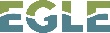 KEY TO WEEKLY ROP STATISTICSThe data represented in the weekly report is for all Renewable Operating Permit (ROP) applications (those required under Title V of the Clean Air Act) processed by the State of Michigan.  The spreadsheet includes all source applications including those that are active and those that have been voided.  Some data elements may not be populated due to database limitations and/or data entry business requirements.  In addition, the information contained in the spreadsheet may or may not be quality assured.Specific permit information can also be found at the Title V Renewable Operating Permit (ROP) Public Notice Documents list.AbbreviationsAA1	Administrative Amendment (Rule 336.1216(1)(a)(i)-(iv))AA5	Administrative Amendment (Rule 336.1216(1)(a)(v))INI	Initial ApplicationMM	Minor Modification (Rule 336.1216(2))NOC	Notice of ChangeREN	Renewal ApplicationREO	ReopeningSM	Significant Modification (Rule 336.1216(3))SOM	State-Only Modification (Rule 336.1216(4))For more information regarding modifications (Rule 336.1216(1) – (4)) can be found on-line on our workbook entitled “Life After ROP.”